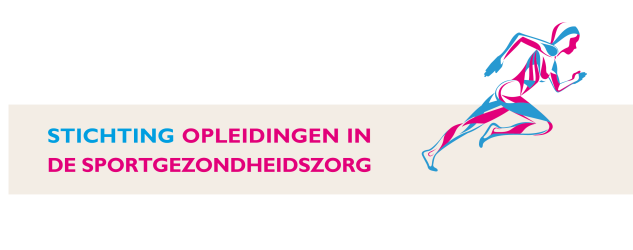 Conceptprogramma Sportmedische aspecten van CrossFit®Vrijdag 5 november 202109:00 - 09:25 uur	Ontvangst09:25 - 09:30 uur	Welkomstwoord
                                          09:30 - 10:00 uur	Functionele fitness: achtergrond, (inter)nationale groei en organisatie 	Willem Hilberdink, eigenaar en coach UnScared Fitness10:00 - 10:30 uur	CrossFit® blessures: epidemiologie en risicofactoren
    	Mirwais Mehrab, arts-promovendus Erasmus MC/Bergman Clinics10:30 - 10:45 uur	Pauze10:45 - 11:15 uur 	Verdieping: trainingsideologie en oefeningen uit functionele fitness sporten
Nolan Mooney, CrossFit Level 4 coach11:15 - 12:30 uur 	Time to move: deelname aan training door cursisten 
Trainers: Nolan, Willem, Mirwais12:30 - 13:15 uur	Lunch13:15 - 14:15 uur 	Diagnostiek en conservatieve benadering 
Jolanda Heere, sportarts 	Collega fysiotherapeut van Jolanda14:15 - 15:15 uur	*** [titel volgt]
                         	Bas van Hooren15.15 - 15.30 uur	Pauze15.30 - 16.30 uur	Operatieve benadering
Henk van der Hoeven, orthopedisch chirurg Bergman Clinics 16.30 - 17.00 uur 	Functionele fitness en krachttraining als revalidatie tool 	Mirwais17.00 - 17:30 uur	Discussie, evaluatie, en afsluiting cursusdag